Библиотека 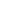 Филиала ОмГПУ в г. ТареБЮЛЛЕТЕНЬ НОВЫХ  ПОСТУПЛЕНИЙ(ЯНВАРЬ – МАРТ)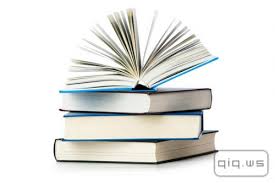 Тара 2013Телефон: 2-17-45 Эл. почта: libtf@rambler.ru
22  Физико-математические науки22  Физико-математические науки22  Физико-математические науки22.151.0Х 13Хага, Кадзуо.Оригамика : математические опыты со складыванием бумаги / К. Хага ; ред.: М. Исода, И. Р. Высоцкий ; пер. с яп.: И. Р. Высоцкий, Е. В. Логинова. - М. : МЦНМО, 2012. - 156 с. : рис., фот. - Библиогр.: с.: 155Экземпляры: всего:2 - ЧЗ(1), МКМФ(1).22.3Э 36Экзаменационные материалы 2012 года : к самостоятельной работе / сост.: С. А. Дориченко, А. А. Егоров, В. А. Тихомирова. - М. : МЦНМО, 2012. - 120 с. : рис. - (Приложение к журналу " Квант" №5-6/ 2012)Экземпляры: всего:1 - ЧЗ(1)Аннотация: В книгу включены варианты ЕГЭ по физике, задачи олимпиад и вступительных экзаменов по математике и физике в 2012 году.26  Науки о Земле (геодезические, геофизические, геологические и географические науки)26  Науки о Земле (геодезические, геофизические, геологические и географические науки)26  Науки о Земле (геодезические, геофизические, геологические и географические науки)26.89(2Р53-Ом)С 79Степаненко, Лев Пантелеимонович.История Отечества в судьбе Сибирской Ясной Поляне / Л. П. Степаненко. - Омск : Амфора, 2012. - 156 с. : фот., фот.цв. - Библиогр.: с.: 153-154Экземпляры: всего:1 - ЧЗ(1)Аннотация: Автор повествует о столетней судьбе Яснополянской казённой дачи Высокодубровного лесничества Акмолинской, а впоследствии Омской области.5   Здравоохранение. Медицинские науки 5   Здравоохранение. Медицинские науки 5   Здравоохранение. Медицинские науки 57.3я73Г 62Голубев В.В.Основы педиатрии и гигиена детей раннего и дошкольного возраста : учебник / В. В. Голубев. - М. : Академия, 2012. - 240 с. : Экземпляры: всего:3 - ЧЗ(1), АБ(2)60   Общественные науки в целом60   Общественные науки в целом60   Общественные науки в целом60я73П 78Проблемы художественной антропологии : материалы научно-практической конференции с международным участием / отв. ред. В. Г. Пожидаева. - Омск : ИП Загурский С.Б., 2011. - 146 с. - Библиогр.Экземпляры: всего:5 - ЧЗ(1), МКФФ(1), АБ(3)63  История. Исторические науки63  История. Исторические науки63  История. Исторические науки63.2я73С 28Седельникова, Наталья Александровна.Историческое краеведение : учебно-методическое пособие / Н. А. Седельникова. - Тара : Изд-во ОмГАУ, 2012. - 96 с. : фот., табл. - Библиогр.: с.: 90-91Экземпляры: всего:1 - ЧЗ(1)63.3(2)я73Н 48Некрасова М.Б.Отечественная история : учебное пособие для бакалавров / М. Б. Некрасова. - 3-е изд., перераб. и доп. - М. : Юрайт, 2013. - 416 с. : рис., табл. - (Бакалавр. Базовый курс). - Библиогр.: с.: 414-415Экземпляры: всего:7 - ЧЗ(1), МКФФ(1), АБ(5)63.3(2)я73П 58Попов Е.В.История и культура Древней Руси : учебно-методические рекомендации / Е.В. Попов. - Тара : Изд-во ОмГАУЧ.1 / А. А. Тихонов. - 2012. - 108 с. : рис., табл. - Библиогр.: с.: 92-106Экземпляры: всего:1 - ЧЗ(1).63.3(2Р53-Ом)О-74Осипенко, Алексей Алексеевич.Загадочный Тевриз : факты, предания, версии / А. А. Осипенко. - Омск : Образование Информ, 2011. - 132 с. : фот. - Библиогр.: с.: 129-130Экземпляры: всего:1 - ЧЗ(1).63.3(2Р53-Ом)О-74Осипенко, Алексей Алексеевич.Рассказы о людях земли Тевризской / А. А. Осипенко. - Омск : Образование Информ, 2009. - 130 с. : фот. - Библиогр.: с.: 129Экземпляры: всего:1 - ЧЗ(1).65  Экономика. Экономические науки65  Экономика. Экономические науки65  Экономика. Экономические науки65.052.205М 42Медведев М.Ю.Все проводки : полное практическое руководство / М. Ю. Медведев. - М. : Эксмо, 2010. - 488 с. : табл. - (Практическое руководство бухгалтера)Экземпляры: всего:5 - ЧЗ(1), МКМФ(1), АБ(3)74   Образование.  Педагогическая наука74   Образование.  Педагогическая наука74   Образование.  Педагогическая наука74.03(2)6В 92Выдающиеся педагоги Отечества. Макаренко А.С. : биография отдельного лица / гл. ред. А. Кушнир. - М. : Народное образование, 2011. - 160 с. : фот. - Библиогр.Экземпляры: всего:1 - ЧЗ(1).74.03(2)6М 15Макаренко: альманах / гл. ред. А. Кушнир. - М.: Народное образование, 2012. - 168 с. - Библиогр.Экземпляры: всего:1 - ЧЗ(1).74.03(2)6Т 68Триумфы и трагедии в жизни педагога-писателя А.С. Макаренко / гл. ред. А. Кушнир. - М. : Народное образование, 2011. - 164 с. : фот. - Библиогр.Экземпляры: всего:1 - ЧЗ(1).74.04(2Рос)Л 55Лизинский В.М.Новый учитель для хорошей школы [Электронный ресурс] / В. М. Лизинский. - М. : Новый диск, 2012 эл. опт. диск (CD-ROM): цв., зв.Экземпляры: всего:1 - Зал ЭР(1).74.0я2П 24Педагогический словарь. В 2-х т. - М. : Изд-во Академии педагогических наукТ.1 / гл. ред. И. А. Каиров. - 1960. - 776 с. : портр., рис.)Экземпляры: всего:1 - АБ(1).74.104Б 74Богославец, Лариса Геннадьевна.Тайм-менеджмент в работе образовательных учреждений : методическое пособие / Л. Г. Богославец, О. И. Давыдова. - М. : Сфера, 2012. - 128 с. : рис., табл. - (Библиотека журнала "Управление ДОУ"). - Библиогр.: с.: 122-123Экземпляры: всего:1 - ЧЗ(1).74.105С 69Социальное партнёрство детского сада с родителями : сборник материалов / сост. Т. В. Цветкова. - М. : Сфера, 2013. - 128 с. - (Библиотека журнала "Управление ДОУ"). - Библиогр.Экземпляры: всего:1 - ЧЗ(1)74.202.31П 76Примерная основная образовательная программа образовательного учреждения. Основная школа / сост. Е. С. Савинов. - М. : Просвещение, 2011. - 344 с. : табл. - (Стандарты второго поколения)Экземпляры: всего:2 - ЧЗ(2)74.266.31я73П 58Попов, Евгений Викторович.Организация самостоятельной работы по дисциплине "История" : учебно-методическое пособие / Е. В. Попов. - Тара : Изд-во ОмГАУ, 2012. - 164 с. : табл. - Библиогр.: с.: 163-164Экземпляры: всего:1 - ЧЗ(1)74.58С 23Сборник научных трудов аспирантов, соискателей и молодых учёных. Вып. 8 : к самостоятельной работе / отв. ред. Н. Д. Шатова. - Омск : Полиграфический центр КАН, 2012. - 76 с. : рис., табл. - Библиогр.Экземпляры: всего:3 - ЧЗ(1), АБ(2).74.58я73П 78Программа итоговой государственной аттестации выпускников : направление 050700 "Педагогика" профиль "Социальная работа" / сост.: Г. В. Дербенёва, Ю. А. Терещенко ; отв. ред. Ю. П. Дубенский. - Тара : Изд-во ОмГПУ, 2011. - 46 с. : рис., табл. - Библиогр.: с.: 33-36Экземпляры: всего:2 - ЧЗ(1), АБ(1).74.58я73П 78Программа итоговой государственной аттестации выпускников : направление 050700 "Педагогика" профиль "Начальное образование" / сост. Н. Г. Бажева [и др.] ; отв. ред. В. П. Шульпина. - Тара : Изд-во ОмГПУ, 2011. - 60 с. Экземпляры: всего:2 - ЧЗ(1), АБ(1).74.58я73П 78Программа итоговой государственной аттестации выпускников : направление 050700 "Педагогика" профиль "Психологическое образование" / сост.: Л. П. Берестовская, Г. В. Дербенёва, Л. Г. Пузеп ; отв. ред. В. Н. Попков. - Тара : Изд-во ОмГПУ, 2011. - 51 с. : рис., табл. - Библиогр.: с.: 36-41Экземпляры: всего:2 - ЧЗ(1), АБ(1).74.58я73П 78Программа итоговой государственной аттестации выпускников : направление 050700 "Педагогика" профиль "Информатика в начальном образовании" / сост. Г. В. Дербенёва [и др.] ; отв. ред. В. П. Шульпина. - Тара : Изд-во ОмГПУ, 2011. - 44 с. Экземпляры: всего:2 - ЧЗ(1), АБ(1).74.58я73П 78Программа итоговой государственной аттестации выпускников : направление 050700 "Педагогика" профиль "Практическая психология в образовании" / сост.: Л. П. Берестовская, Г. В. Дербенёва, Л. Г. Пузеп ; отв. ред. В. Н. Попков. - Тара : Изд-во ОмГПУ, 2011. - 52 с. : рис., табл. - Библиогр.: с.: 36-41Экземпляры: всего:2 - ЧЗ(1), АБ(1).74.58я73П 78Программа итоговой государственной аттестации выпускников  : по направлению 050400.62 "Социально-экономическое образование", профиль 050403 "Юриспруденция" / сост. Т. А. Матузова [и др.] ; отв. ред. Ю. А. Сорокин. - Тара : Изд-во ОмГПУ, 2012. - 49-1 с. : рис., табл. - Библиогр.: с.: 24-30Экземпляры: всего:2 - ЧЗ(1), АБ(1).74.58я73П 78Программа итоговой государственной аттестации выпускников : направление 050700 "Педагогика" профиль "Социальная педагогика" / сост.: Л. П. Берестовская, Г. В. Дербенёва, Л. Г. Пузеп ; отв. ред. В. Н. Попков. - Тара : Изд-во ОмГПУ, 2011. - 48 с. : рис., табл. - Библиогр.: с.: 36-41Экземпляры: всего:2 - ЧЗ(1), АБ(1).74.58я73П 78Программа итоговой государственной аттестации выпускников : направление 050700 "Педагогика" профиль "Физическая культура детей школьного возраста" / сост. Н. В. Багаутдинова [и др.] ; отв. ред. В. Н. Попков. - Тара : Изд-во ОмГПУ, 2011. - 40 с. : рис., табл. - Библиогр.: с.: 27-31Экземпляры: всего:2 - ЧЗ(1), АБ(1).74.664.6Е 69Ерёмин В.А.Воспитание в испытаниях / В. А. Ерёмин. - М. : Изд-во Манн, Иванов и Фербер, 2011. - 176 с. : фот.Экземпляры: всего:1 - ЧЗ(1).74.664.6Е 69Ерёмин В.А.Отчаянная педагогика : история одной победы над подростковой преступностью / В. А. Ерёмин. - М. : АПКиППРО, 2006. - 108 с. : фот.Экземпляры: всего:1 - ЧЗ(1).81  Языкознание  81  Языкознание  81  Языкознание  81.2Рус-2я73А 74Анцигина, Людмила Кирилловна.Русский язык. Морфемика. Словообразование : учебно-методическое пособие / Л. К. Анцигина, Е. И. Бреусова. - Тара : Изд-во А.А. Аскаленко, 2013. - 68 с. Экземпляры: всего:1 - ЧЗ(1)83   Литературоведение  83   Литературоведение  83   Литературоведение  83.3(2Рос=Рус)1Б 48Березина, Татьяна Юрьевна.Проблема культурных истоков и идейно-художественных взаимосвязей эстетического идеала в лирике А.С. Хомякова : автореферат на соискание учёной степени кандидата филологических наук / Т. Ю. Березина. - Тара : Изд-во ОмГАУ, 2007. - 22 с. - Библиогр.: с. 20-21Экземпляры: всего:1 - ЧЗ(1).83.3(2Рос=Рус)1Б 48Березина, Татьяна Юрьевна.Русская литература XIX века (вторая половина) : учебно-методическое пособие / Т. Ю. Березина. - Тара : Изд-во А.А. Аскаленко, 2010. - 84 с. - Библиогр.: с.: 13-19Экземпляры: всего:1 - ЧЗ(1)83.3(2Рос=Рус)1К 59Коздринь, Пётр Романович.Художественная метафизика русской романтической литературы : монография / П. Р. Коздринь, О. А. Фёдорова. - Омск : Амфора, 2011. - 128 с. Экземпляры: всего:3 - ЧЗ(1), МКФФ(1), АБ(1)83.3(2Рос=Рус)1я73Б 48Березина, Татьяна Юрьевна.Категория "идеал" в русской романтической лирике : учебное пособие / Т. Ю. Березина. - Тара : Изд-во А.А. Аскаленко, 2011. - 60 с. - Библиогр.: с.: 58-59Экземпляры: всего:2 - ЧЗ(1), АБ(1)83.3(2Рос=Рус)1я73Ф 11Фёдорова, Оксана Александровна.Ключевые мирообразы философской лирики Д.В. Веневитинова и С.П. Шевырева : учебное пособие по спецкурсу / О. А. Фёдорова. - Тара : Изд-во А.А. Аскаленко, 2011. - 56 с. - Библиогр.: с.: 47-54Экземпляры: всего:2 - ЧЗ(1), АБ(1)83.3(2Рос=Рус)1я73Ф 11Фёдорова, Оксана Александровна.Мирообразы лирики С.П. Шевырева: учебное пособие / О. А. Фёдорова. - Тара : Изд-во А.А. Аскаленко, 2010. - 56 с. - Библиогр.: с.: 49-54Экземпляры: всего:3 - ЧЗ(1), МКФФ(1), АБ(1)83.3(4Шва)П 46Пожидаева, Валентина Георгиевна.Семиотика художественного дискурса Фридриха Дюрренматта: монография / В. Г. Пожидаева. - СПб. : Гуманитарная Академия, 2011. - 224 с. - Библиогр.: с.: 215-221Экземпляры: всего:3 - ЧЗ(1), МКФФ(1), АБ(1)85   Искусство. Искусствознание  85   Искусство. Искусствознание  85   Искусство. Искусствознание  85.1Т 33Теоретические и прикладные исследования в области архитектуры, искусства, дизайна и медиатехнологий : материалы Всероссийской научно-практической конференции / отв. ред. Л. М. Дмитриева. - Омск : Изд-во ОмГТУ, 2012. - 150 с. : рис., табл., фот. - Библиогр.Экземпляры: всего:1 - ЧЗ(1).85.12Б 91Буреева Ф.М.Орнамент тарских татар конца XIX-XX веков : к проблеме этнокультурной истории / Ф. М. Буреева. - Омск : Омскбланкиздат, 2011. - 144 с. Экземпляры: всего:1 - ЧЗ(1).85.12я73К 71Косогорова Л.В.Основы декоративно-прикладного искусства : учебник / Л. В. Косогорова, Л. В. Неретина. - М. : Академия, 2012. - 224 с. : Экземпляры: всего:3 - ЧЗ(2), АБ(1)85.143(2)Р 89Русская живопись XVIII - начала XX века в Собрании Омского областного музея изобразительных искусств имени М.А. Врубеля [Электронный ресурс]. - Омск, 2011 эл. опт. диск (DVD-ROM): цв., зв.Экземпляры: всего:1 - Зал ЭР(1).85.14я73Ц 27Цветоведение и колористика : учебное пособие / авт.-сост. В. Г. Пожидаева. - Тара : Изд-во ОмГАУ, 2012. - 76 с. : ил., цв.ил., табл. - Библиогр.: с.: 73-75Экземпляры: всего:1 - ЧЗ(1)87   Философия  87   Философия  87   Философия  87.2Ж 72Жилин, Владимир Ильич.Онтологическая и методологическая специфика синергетического сциентизма: автореферат на соискание учёной степени доктора философских наук / В. И. Жилин. - Омск : Изд-во ОмГПУ, 2011. - 36 с. - Библиогр.: с.: 33-36Экземпляры: всего:2 - ЧЗ(1), АБ(1).87я73К 17Калиновская, Антонина Александровна.Философия как мировоззренческая основа в формировании личности: учебно-методическое пособие / А.А.  Калиновская. - Тара : Изд-во ОмГАУ, 2012. - 92 с. Экземпляры: всего:1 - ЧЗ(1)